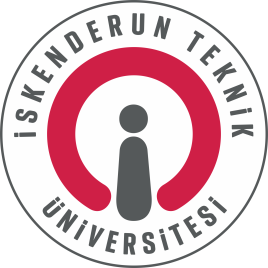 2022-2023 ÖĞRETİM YILI BAHAR DÖNEMİİSTE İNŞAAT MÜH. BÖLÜMÜ 3. SINIF SEÇMELİ DERS TERCİH LİSTESİBu formun “Word” formatında doldurularak öğrencilerin kurumsal İSTE uzantılı mail adreslerinden atmaları yeterlidir. (Çıktı ve ıslak imza yerine kurumsal mail adresinden göndermeleri yeterlidir.)* “Mühendisler İçin Excel II” dersi için kişisel laptop gereklidir.Talep etmek istediğiniz dersleri “Tercih Sıralama” bölümüne 1’den başlayarak sıralama yapınız.Seçmeli ders talebinde bulunan öğrencilerde, herhangi bir sebeple ders değiştirilmesi veya iptali olmayacaktır. Sıralamada boş ders bırakılmayacaktır.Talep ettiğiniz sıraya göre sıralamanızı yapınız. Dersler belirlenirken Genel Not Ortalaması esas alınacaktır. Yanlış beyanda bulunmayınız. YANLIŞ BEYANDA BULUNANLAR DEĞERLENDİRMEDE LİSTE SONUNA ATILACAKLARDIR.Başvurular İSTE uzantılı kurumsal mail adresleri kullanılarak Arş. Gör. Bestami TAŞAR’a yapılacaktır.  Mail adresi: bestami.tasar@iste.edu.trSON BAŞVURU TARİHİ: 01.02.2023 ÇARŞAMBA GÜNÜ’DÜR.Yapılan uyarıları okudum ve doğruluğunu kabul ediyorum.SEÇMELİ DERS LİSTESİSEÇMELİ DERS LİSTESİSEÇMELİ DERS LİSTESİSEÇMELİ DERS LİSTESİSıraKoduDersin AdıTercihSıralama1İNŞ 3616Yol Üstyapıları2İNŞ 3620Yapı Malzemesi II3İNM2-3624Mimarlık Bilgisi4İNŞ 3634Mühendisler İçin Excel II*Hangi örgündesiniz:                                1. Örgün                       2. Örgün     Öğrenci Adı Soyadı:						Genel Not Ortalaması:Öğrenci No:							İmza: